Памятка для родителей «Как отвечать на детские вопросы?»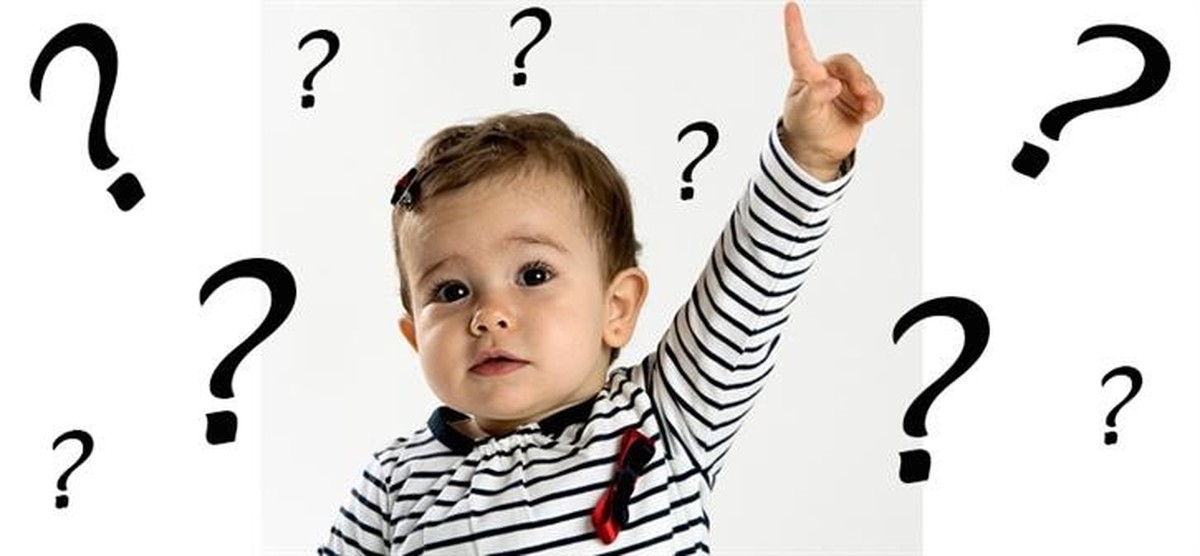 Очень часто родители не задумываются о том, как правильно отвечать на детский вопрос. Данные рекомендации помогут Вам уделить этому важному вопросу интеллектуального развития ребёнка должное внимание.Относитесь к вопросам ребёнка с уважением, не отмахиваясь от них. Внимательно вслушивайтесь в детский вопрос, постарайтесь, понять, что заинтересовало ребёнка в том предмете, явлении, о котором он спрашивает.Давайте краткие и доступные пониманию дошкольника ответы, избегайте при этом сложных слов, книжных оборотов речи.В ответ на вопрос ребёнка постарайтесь вовлечь его в наблюдения за окружающей жизнью, почитать ему книгу, рассмотреть вместе иллюстрационный материал.Поощряйте самостоятельную мыслительную деятельность ребёнка, отвечая на его вопрос встречным: »А ты как думаешь?»Отвечая на вопрос ребёнка, воздействуйте на его чувства, воспитывайте чуткость, гуманность, тактичность к окружающим людям.Ответ должен не просто обогатить ребёнка новыми знаниями, но и побудить его к дальнейшим размышлениям.Если ответы на вопросы ребёнка требуют сообщения сложных, недоступных пониманию дошкольника знаний, не бойтесь ему сказать: «Пока ты мал и не сможешь многое понять. Будешь учиться в школе, многое узнаешь, сможешь сам ответить на свой вопрос».Краткость, ясность ответа, доступность его пониманию дошкольника - этим должен руководствоваться взрослый, отвечая на детские вопросы.При этом следует помнить мудрый совет В. А.Сухомлинского: "Умейте открыть перед ребёнком в окружающем мире что-то одно, но открыть так, чтобы кусочек жизни заиграл перед детьми всеми красками радуги. Оставляйте всегда что-то недосказанное, чтобы ребёнку захотелось ещё и ещё раз возвратиться к тому, что он узнал".По возможности надо побуждать ребёнка к дальнейшим наблюдениям и рассуждениям, к самостоятельному поиску ответа на возникший вопрос.В основе многих детских вопросов лежит познавательный мотив. Дети задают их в силу своей любознательности, когда испытывают недостаток знаний, стремятся их пополнить, уточнить, приобрести новые.Источником познавательных вопросов является разнообразный опыт ребенка. Вопросы возникают у него при непосредственном ознакомлении с какими – либо предметами и явлениями, в общении со взрослыми и сверстниками, иногда являются результатом собственных рассуждений.На протяжении дошкольного возраста детские вопросы изменяются и по форме. Малышей интересует название предметов, их свойства, качества. Они задают вопросы в форме где? Кто? Что? Какой? Когда?Дети среднего дошкольного возраста свойственна активная мыслительная переработка впечатлений об окружающем мире.Вопросы усложняются и выражаются в форме «Зачем? Почему?»В старшем дошкольном возрасте типичным является последовательность вопросов, о каком – либо предмете или явлении.Наибольшее количество вопросов задают дети в пятилетнем возрасте.А вот в старшем дошкольном возрасте количество вопросов начинает уменьшаться почему?Оказывается, спад в детских вопросах связан с условиями воспитания и обучения старших дошкольников: взрослые не поощряют их любознательность, часто выражают неудовольствие по поводу вопросов: «Надоели твои вопросы! Помолчи, ты уже большой, а все спрашиваешь и спрашиваешь!».В результате у детей развивается предубеждение к своим вопросам: им кажется, что задать вопрос – это показать свое незнание.Отвечая на детские вопросы, не стремитесь к исчерпывающим и полным ответам. Отвечая на вопрос ребенка, побуждайте его к новым размышлениям, наблюдениям. Целесообразно иногда вместо ответа предложить ребенку встречный вопрос: «А ты как думаешь сам?». Не всегда ребенок выскажет правильное предположение, но то, что он задумается, будет искать ответ самостоятельно, благоприятно скажется на развитии его любознательности.Малыш рано начинает понимать, что папа, мама, бабушка, дедушка по – разному относятся к его вопросам. Чащи он обращается к тому члену семьи, кто, внимательно выслушав вопрос, отвечает серьезно и интересно. Отсюда вытекает требование, уважительное, бережное отношение к ним, стремление понять, что побудило ребенка спросить.Обращаясь вместе с ребенком за ответом на возникший вопрос к книгам, вы воспитываете у дошкольника уважение к знаниям. Ребенок начинает понимать, что знания приобретаются разными путями, среда которых наиболее интересный и увлекательный – чтение.На многие вопросы дошкольник может получить убедительный ответ в результате наблюдений за окружающей жизнью. Задачи родителей – вовлечь в них ребенка.Помните, ответы на детские вопросы очень важны для ребенка и сильно влияют на его развитие и знания, старайтесь не давать готовую информацию, а подсказывать, где можно найти ответы и ищите их вместе!